АДМИНИСТРАЦИЯ ВОРОБЬЕВСКОГО 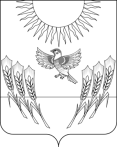 МУНИЦИПАЛЬНОГО РАЙОНА ВОРОНЕЖСКОЙ ОБЛАСТИП О С Т А Н О В Л Е Н И Еот   15  апреля  2021г. №   416   	с. ВоробьевкаО внесении изменений в постановление администрации Воробьевского муниципального района  от 01.02.2018 г. № 55В соответствии со статьей 50 Уголовного кодекса Российской Федерации, статьей 39 Уголовно-исполнительного кодекса Российской Федерации и частью 3 статьи 19 Федерального закона от 06.10.2003 года № 131-ФЗ «Об общих принципах организации местного самоуправления в Российской Федерации», на основании Протеста прокуратуры Воробьевского района от 09.04.2021 г. № 2-1-2021, администрация Воробьевского муниципального района п о с т а н о в л я е т:1. Внести изменения в перечень организаций для исполнения уголовного наказания в виде исправительных работ, утвержденный постановлением администрации Воробьевского муниципального района от 01.02.2018 г. № 55, исключив пункт 27 следующего содержания: «27. ООО «ЦЧ АПК» филиал Воробьевский»	2. Контроль за выполнением настоящего постановления возложить на руководителя аппарата администрации муниципального района Рыбасова Ю.Н.Глава Воробьевского муниципального района					   М.П.ГордиенкоНачальник отдела организационной работы и делопроизводства администрации муниципального района                                                Е.А. Пипченко 